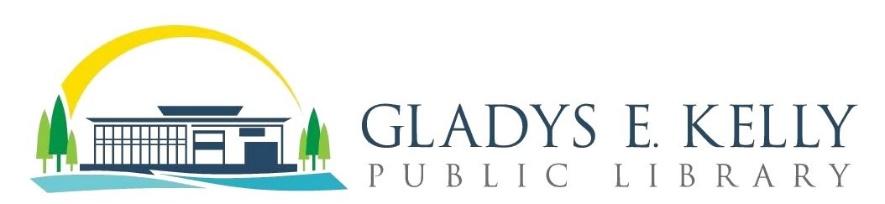 Deed of GiftThe undersigned hereby irrevocably and unconditionally give, transfer, and assign to the Gladys E. Kelly Public Library Trustees by way of gift, pursuant to G.L. c78, all right, title, and interest in, to, and associated with the object(s) described below with no restrictions as to its use or display. Object (attach photograph):_________________________________________________________________________________Title:_____________________________________________________________________________Medium:__________________________________________________________________________ Size:____________________________ Provenance (include additional information and attachments, if necessary):__________________________________________________________________________________________________________________________________________________________________Appraised Value: $__________________  (Cost of Appraisal to be borne by donor. Attach copy if available.) Proviso: Upon signing this deed of gift, the donor(s) understands that the Library Trustees reserve the right to deaccession, by sale or otherwise, the above named object(s) if future conditions warrant such action. If another object(s) is (are) purchased as a result of deaccessioning the above works(s), the donor’s name(s) would be attached to the new work(s) purchased. The undersigned warrants to the Gladys E. Kelly Public Library Trustees that the undersigned is (are) the lawful owner(s) of the object(s), has good right to donate the object(s) to the Library Trustees, and the object(s) is (are) free of liens and encumbrances. Signed: _________________________________________ Printed Name: _________________________ Address: ___________________________________________________________________________To be completed by the Library Trustees:Conditions of acceptance (if any): __________________________________________________________________________________The Gladys E. Kelly Public Library Trustees hereby accept the unconditional gift(s). Signed:________________________________________ Date: _______________________________